EVALUASI PEMBELAJARANJakarta, 31 Agustus 2017Disetujui oleh,  									Dibuat oleh, 	Ketua Program Studi,									Dosen Pengampu,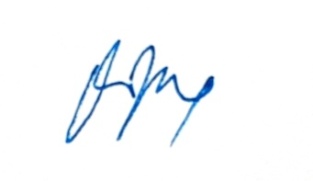 Putri Handayani, MKKK								Deasy Febriyanty, SKM., MKM				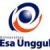 RENCANA PEMBELAJARAN SEMESTER GANJIL 2017/2018RENCANA PEMBELAJARAN SEMESTER GANJIL 2017/2018RENCANA PEMBELAJARAN SEMESTER GANJIL 2017/2018RENCANA PEMBELAJARAN SEMESTER GANJIL 2017/2018RENCANA PEMBELAJARAN SEMESTER GANJIL 2017/2018RENCANA PEMBELAJARAN SEMESTER GANJIL 2017/2018RENCANA PEMBELAJARAN SEMESTER GANJIL 2017/2018RENCANA PEMBELAJARAN SEMESTER GANJIL 2017/2018RENCANA PEMBELAJARAN SEMESTER GANJIL 2017/2018PROGRAM STUDI KESEHATAN MASYARAKAT FAKULTAS ILMU-ILMU KESEHATAN PROGRAM STUDI KESEHATAN MASYARAKAT FAKULTAS ILMU-ILMU KESEHATAN PROGRAM STUDI KESEHATAN MASYARAKAT FAKULTAS ILMU-ILMU KESEHATAN PROGRAM STUDI KESEHATAN MASYARAKAT FAKULTAS ILMU-ILMU KESEHATAN PROGRAM STUDI KESEHATAN MASYARAKAT FAKULTAS ILMU-ILMU KESEHATAN PROGRAM STUDI KESEHATAN MASYARAKAT FAKULTAS ILMU-ILMU KESEHATAN PROGRAM STUDI KESEHATAN MASYARAKAT FAKULTAS ILMU-ILMU KESEHATAN PROGRAM STUDI KESEHATAN MASYARAKAT FAKULTAS ILMU-ILMU KESEHATAN PROGRAM STUDI KESEHATAN MASYARAKAT FAKULTAS ILMU-ILMU KESEHATAN UNIVERSITAS ESA UNGGULUNIVERSITAS ESA UNGGULUNIVERSITAS ESA UNGGULUNIVERSITAS ESA UNGGULUNIVERSITAS ESA UNGGULUNIVERSITAS ESA UNGGULUNIVERSITAS ESA UNGGULUNIVERSITAS ESA UNGGULUNIVERSITAS ESA UNGGULMata kuliahMata kuliahMata kuliah:Pengorganisasian dan Pengembangan MasyarakatPengorganisasian dan Pengembangan MasyarakatPengorganisasian dan Pengembangan MasyarakatKode MKKode MK:KMS237Mata kuliah prasyaratMata kuliah prasyaratMata kuliah prasyarat:---Bobot MKBobot MK:2 SKSDosen PengampuDosen PengampuDosen Pengampu:Deasy Febriyanty, SKM., MKMDeasy Febriyanty, SKM., MKMDeasy Febriyanty, SKM., MKMKode DosenKode Dosen:7297Alokasi WaktuAlokasi WaktuAlokasi Waktu:Tatap muka 14 x 100 menit (termasuk diskusi dan penugasan-penugasan)Tatap muka 14 x 100 menit (termasuk diskusi dan penugasan-penugasan)Tatap muka 14 x 100 menit (termasuk diskusi dan penugasan-penugasan)Tatap muka 14 x 100 menit (termasuk diskusi dan penugasan-penugasan)Tatap muka 14 x 100 menit (termasuk diskusi dan penugasan-penugasan)Tatap muka 14 x 100 menit (termasuk diskusi dan penugasan-penugasan)Tatap muka 14 x 100 menit (termasuk diskusi dan penugasan-penugasan)Tujuan PembelajaranTujuan PembelajaranTujuan Pembelajaran:Mahasiswa mampu memahami konsep dasar pengorganisasian pengembangan masyarakat meliputi: Konsep, Pengertian, batasan, tujuan, manfaat, komponen, prinsip-prinsip, unsur penting dalam program dan bentuk program pengorganisasian dan pengembangan masyarakat dan dapat menguraikannya dalam bentuk karya tulis ilmiahMahasiswa mampu memahami Langkah-langkah pelaksanaan PPM, pendekatan dan strategi, model,  Pengetahuan dan keterampilan yang harus dimiliki petugas, Peran petugas dan masyarakat dalam pengorganisasian dan pengembangan masyarakat Mahasiswa mampu memahami konsep posyandu dan menyajikan hasil kunjungan posyandu dalam bentuk seminar dan karya tulis ilmiahMahasiswa mampu memahami konsep dasar pengorganisasian pengembangan masyarakat meliputi: Konsep, Pengertian, batasan, tujuan, manfaat, komponen, prinsip-prinsip, unsur penting dalam program dan bentuk program pengorganisasian dan pengembangan masyarakat dan dapat menguraikannya dalam bentuk karya tulis ilmiahMahasiswa mampu memahami Langkah-langkah pelaksanaan PPM, pendekatan dan strategi, model,  Pengetahuan dan keterampilan yang harus dimiliki petugas, Peran petugas dan masyarakat dalam pengorganisasian dan pengembangan masyarakat Mahasiswa mampu memahami konsep posyandu dan menyajikan hasil kunjungan posyandu dalam bentuk seminar dan karya tulis ilmiahMahasiswa mampu memahami konsep dasar pengorganisasian pengembangan masyarakat meliputi: Konsep, Pengertian, batasan, tujuan, manfaat, komponen, prinsip-prinsip, unsur penting dalam program dan bentuk program pengorganisasian dan pengembangan masyarakat dan dapat menguraikannya dalam bentuk karya tulis ilmiahMahasiswa mampu memahami Langkah-langkah pelaksanaan PPM, pendekatan dan strategi, model,  Pengetahuan dan keterampilan yang harus dimiliki petugas, Peran petugas dan masyarakat dalam pengorganisasian dan pengembangan masyarakat Mahasiswa mampu memahami konsep posyandu dan menyajikan hasil kunjungan posyandu dalam bentuk seminar dan karya tulis ilmiahMahasiswa mampu memahami konsep dasar pengorganisasian pengembangan masyarakat meliputi: Konsep, Pengertian, batasan, tujuan, manfaat, komponen, prinsip-prinsip, unsur penting dalam program dan bentuk program pengorganisasian dan pengembangan masyarakat dan dapat menguraikannya dalam bentuk karya tulis ilmiahMahasiswa mampu memahami Langkah-langkah pelaksanaan PPM, pendekatan dan strategi, model,  Pengetahuan dan keterampilan yang harus dimiliki petugas, Peran petugas dan masyarakat dalam pengorganisasian dan pengembangan masyarakat Mahasiswa mampu memahami konsep posyandu dan menyajikan hasil kunjungan posyandu dalam bentuk seminar dan karya tulis ilmiahMahasiswa mampu memahami konsep dasar pengorganisasian pengembangan masyarakat meliputi: Konsep, Pengertian, batasan, tujuan, manfaat, komponen, prinsip-prinsip, unsur penting dalam program dan bentuk program pengorganisasian dan pengembangan masyarakat dan dapat menguraikannya dalam bentuk karya tulis ilmiahMahasiswa mampu memahami Langkah-langkah pelaksanaan PPM, pendekatan dan strategi, model,  Pengetahuan dan keterampilan yang harus dimiliki petugas, Peran petugas dan masyarakat dalam pengorganisasian dan pengembangan masyarakat Mahasiswa mampu memahami konsep posyandu dan menyajikan hasil kunjungan posyandu dalam bentuk seminar dan karya tulis ilmiahMahasiswa mampu memahami konsep dasar pengorganisasian pengembangan masyarakat meliputi: Konsep, Pengertian, batasan, tujuan, manfaat, komponen, prinsip-prinsip, unsur penting dalam program dan bentuk program pengorganisasian dan pengembangan masyarakat dan dapat menguraikannya dalam bentuk karya tulis ilmiahMahasiswa mampu memahami Langkah-langkah pelaksanaan PPM, pendekatan dan strategi, model,  Pengetahuan dan keterampilan yang harus dimiliki petugas, Peran petugas dan masyarakat dalam pengorganisasian dan pengembangan masyarakat Mahasiswa mampu memahami konsep posyandu dan menyajikan hasil kunjungan posyandu dalam bentuk seminar dan karya tulis ilmiahMahasiswa mampu memahami konsep dasar pengorganisasian pengembangan masyarakat meliputi: Konsep, Pengertian, batasan, tujuan, manfaat, komponen, prinsip-prinsip, unsur penting dalam program dan bentuk program pengorganisasian dan pengembangan masyarakat dan dapat menguraikannya dalam bentuk karya tulis ilmiahMahasiswa mampu memahami Langkah-langkah pelaksanaan PPM, pendekatan dan strategi, model,  Pengetahuan dan keterampilan yang harus dimiliki petugas, Peran petugas dan masyarakat dalam pengorganisasian dan pengembangan masyarakat Mahasiswa mampu memahami konsep posyandu dan menyajikan hasil kunjungan posyandu dalam bentuk seminar dan karya tulis ilmiahBobot NilaiBobot NilaiBobot Nilai:Nilai Kehadiran : 10% (minimal kehadiran 75%)Nilai Tugas/Quis/Latihan/Presentasi/Keaktifan mahasiswa : 30%Nilai UTS : 30%Nilai UAS : 30%Nilai Kehadiran : 10% (minimal kehadiran 75%)Nilai Tugas/Quis/Latihan/Presentasi/Keaktifan mahasiswa : 30%Nilai UTS : 30%Nilai UAS : 30%Nilai Kehadiran : 10% (minimal kehadiran 75%)Nilai Tugas/Quis/Latihan/Presentasi/Keaktifan mahasiswa : 30%Nilai UTS : 30%Nilai UAS : 30%Nilai Kehadiran : 10% (minimal kehadiran 75%)Nilai Tugas/Quis/Latihan/Presentasi/Keaktifan mahasiswa : 30%Nilai UTS : 30%Nilai UAS : 30%Nilai Kehadiran : 10% (minimal kehadiran 75%)Nilai Tugas/Quis/Latihan/Presentasi/Keaktifan mahasiswa : 30%Nilai UTS : 30%Nilai UAS : 30%Nilai Kehadiran : 10% (minimal kehadiran 75%)Nilai Tugas/Quis/Latihan/Presentasi/Keaktifan mahasiswa : 30%Nilai UTS : 30%Nilai UAS : 30%Nilai Kehadiran : 10% (minimal kehadiran 75%)Nilai Tugas/Quis/Latihan/Presentasi/Keaktifan mahasiswa : 30%Nilai UTS : 30%Nilai UAS : 30%ReferensiReferensiReferensi:Azrul Azwar, 1996. Pengantar Administrasi Kesehatan, Binarupa Aksara, Soekidjo Notoatmodjo, 2007. Kesehatan Masyarakat Ilmu dan Seni, Penerbit Rineka Cipta, JakartaSoekidjo Notoatmodjo, 2010. Promosi kesehatan Teori dan Aplikasi, Penerbit Rineka Cipta, JakartaEde Surya Darmawan & Amal Chalik Sjaaf, 2016. Administrasi Kesehatan Masyarakat, Teori dan Praktik, PT RajaGrafindo Persada, JakartaAhmad Kholid, 2014. Promosi Kesehatan dengan Pendekatan Teori Perilaku, Media, dan Aplikasinya, PT RajaGrafindo Persada, JakartaRogers, Everett, M., 2003. Diffusions of Innovations; Fifth Edition. Simon &        Schuster    PublisherRogers, E.M. dan Shoemaker, F.F., 1971, Communication of Innovations, London: The Free Press.Brown, Lawrence A., Innovation Diffusion: A New Perpevtive. New York: Methuen and CoRoss, Murray G, 1967. Community Organization: Theory, Principles and Practice, Harper & Row Publishers, New YorkSarwono, Atmosiswojo, Sasongko, 1979. Pengorganisasian dan Pengembangan Masyarakat, FKM-UI, JakartaSasongko, 1996, PPM dalam Program Studi FKM-UI, JakartaDepkes, 1987. Peran Serta Masyarakat, JakartaKumpulan Peraturan Perundang-undangan www.depkes.go.idPedoman-pedoman yang di terbitkan oleh kementerian kesehatanAzrul Azwar, 1996. Pengantar Administrasi Kesehatan, Binarupa Aksara, Soekidjo Notoatmodjo, 2007. Kesehatan Masyarakat Ilmu dan Seni, Penerbit Rineka Cipta, JakartaSoekidjo Notoatmodjo, 2010. Promosi kesehatan Teori dan Aplikasi, Penerbit Rineka Cipta, JakartaEde Surya Darmawan & Amal Chalik Sjaaf, 2016. Administrasi Kesehatan Masyarakat, Teori dan Praktik, PT RajaGrafindo Persada, JakartaAhmad Kholid, 2014. Promosi Kesehatan dengan Pendekatan Teori Perilaku, Media, dan Aplikasinya, PT RajaGrafindo Persada, JakartaRogers, Everett, M., 2003. Diffusions of Innovations; Fifth Edition. Simon &        Schuster    PublisherRogers, E.M. dan Shoemaker, F.F., 1971, Communication of Innovations, London: The Free Press.Brown, Lawrence A., Innovation Diffusion: A New Perpevtive. New York: Methuen and CoRoss, Murray G, 1967. Community Organization: Theory, Principles and Practice, Harper & Row Publishers, New YorkSarwono, Atmosiswojo, Sasongko, 1979. Pengorganisasian dan Pengembangan Masyarakat, FKM-UI, JakartaSasongko, 1996, PPM dalam Program Studi FKM-UI, JakartaDepkes, 1987. Peran Serta Masyarakat, JakartaKumpulan Peraturan Perundang-undangan www.depkes.go.idPedoman-pedoman yang di terbitkan oleh kementerian kesehatanAzrul Azwar, 1996. Pengantar Administrasi Kesehatan, Binarupa Aksara, Soekidjo Notoatmodjo, 2007. Kesehatan Masyarakat Ilmu dan Seni, Penerbit Rineka Cipta, JakartaSoekidjo Notoatmodjo, 2010. Promosi kesehatan Teori dan Aplikasi, Penerbit Rineka Cipta, JakartaEde Surya Darmawan & Amal Chalik Sjaaf, 2016. Administrasi Kesehatan Masyarakat, Teori dan Praktik, PT RajaGrafindo Persada, JakartaAhmad Kholid, 2014. Promosi Kesehatan dengan Pendekatan Teori Perilaku, Media, dan Aplikasinya, PT RajaGrafindo Persada, JakartaRogers, Everett, M., 2003. Diffusions of Innovations; Fifth Edition. Simon &        Schuster    PublisherRogers, E.M. dan Shoemaker, F.F., 1971, Communication of Innovations, London: The Free Press.Brown, Lawrence A., Innovation Diffusion: A New Perpevtive. New York: Methuen and CoRoss, Murray G, 1967. Community Organization: Theory, Principles and Practice, Harper & Row Publishers, New YorkSarwono, Atmosiswojo, Sasongko, 1979. Pengorganisasian dan Pengembangan Masyarakat, FKM-UI, JakartaSasongko, 1996, PPM dalam Program Studi FKM-UI, JakartaDepkes, 1987. Peran Serta Masyarakat, JakartaKumpulan Peraturan Perundang-undangan www.depkes.go.idPedoman-pedoman yang di terbitkan oleh kementerian kesehatanAzrul Azwar, 1996. Pengantar Administrasi Kesehatan, Binarupa Aksara, Soekidjo Notoatmodjo, 2007. Kesehatan Masyarakat Ilmu dan Seni, Penerbit Rineka Cipta, JakartaSoekidjo Notoatmodjo, 2010. Promosi kesehatan Teori dan Aplikasi, Penerbit Rineka Cipta, JakartaEde Surya Darmawan & Amal Chalik Sjaaf, 2016. Administrasi Kesehatan Masyarakat, Teori dan Praktik, PT RajaGrafindo Persada, JakartaAhmad Kholid, 2014. Promosi Kesehatan dengan Pendekatan Teori Perilaku, Media, dan Aplikasinya, PT RajaGrafindo Persada, JakartaRogers, Everett, M., 2003. Diffusions of Innovations; Fifth Edition. Simon &        Schuster    PublisherRogers, E.M. dan Shoemaker, F.F., 1971, Communication of Innovations, London: The Free Press.Brown, Lawrence A., Innovation Diffusion: A New Perpevtive. New York: Methuen and CoRoss, Murray G, 1967. Community Organization: Theory, Principles and Practice, Harper & Row Publishers, New YorkSarwono, Atmosiswojo, Sasongko, 1979. Pengorganisasian dan Pengembangan Masyarakat, FKM-UI, JakartaSasongko, 1996, PPM dalam Program Studi FKM-UI, JakartaDepkes, 1987. Peran Serta Masyarakat, JakartaKumpulan Peraturan Perundang-undangan www.depkes.go.idPedoman-pedoman yang di terbitkan oleh kementerian kesehatanAzrul Azwar, 1996. Pengantar Administrasi Kesehatan, Binarupa Aksara, Soekidjo Notoatmodjo, 2007. Kesehatan Masyarakat Ilmu dan Seni, Penerbit Rineka Cipta, JakartaSoekidjo Notoatmodjo, 2010. Promosi kesehatan Teori dan Aplikasi, Penerbit Rineka Cipta, JakartaEde Surya Darmawan & Amal Chalik Sjaaf, 2016. Administrasi Kesehatan Masyarakat, Teori dan Praktik, PT RajaGrafindo Persada, JakartaAhmad Kholid, 2014. Promosi Kesehatan dengan Pendekatan Teori Perilaku, Media, dan Aplikasinya, PT RajaGrafindo Persada, JakartaRogers, Everett, M., 2003. Diffusions of Innovations; Fifth Edition. Simon &        Schuster    PublisherRogers, E.M. dan Shoemaker, F.F., 1971, Communication of Innovations, London: The Free Press.Brown, Lawrence A., Innovation Diffusion: A New Perpevtive. New York: Methuen and CoRoss, Murray G, 1967. Community Organization: Theory, Principles and Practice, Harper & Row Publishers, New YorkSarwono, Atmosiswojo, Sasongko, 1979. Pengorganisasian dan Pengembangan Masyarakat, FKM-UI, JakartaSasongko, 1996, PPM dalam Program Studi FKM-UI, JakartaDepkes, 1987. Peran Serta Masyarakat, JakartaKumpulan Peraturan Perundang-undangan www.depkes.go.idPedoman-pedoman yang di terbitkan oleh kementerian kesehatanAzrul Azwar, 1996. Pengantar Administrasi Kesehatan, Binarupa Aksara, Soekidjo Notoatmodjo, 2007. Kesehatan Masyarakat Ilmu dan Seni, Penerbit Rineka Cipta, JakartaSoekidjo Notoatmodjo, 2010. Promosi kesehatan Teori dan Aplikasi, Penerbit Rineka Cipta, JakartaEde Surya Darmawan & Amal Chalik Sjaaf, 2016. Administrasi Kesehatan Masyarakat, Teori dan Praktik, PT RajaGrafindo Persada, JakartaAhmad Kholid, 2014. Promosi Kesehatan dengan Pendekatan Teori Perilaku, Media, dan Aplikasinya, PT RajaGrafindo Persada, JakartaRogers, Everett, M., 2003. Diffusions of Innovations; Fifth Edition. Simon &        Schuster    PublisherRogers, E.M. dan Shoemaker, F.F., 1971, Communication of Innovations, London: The Free Press.Brown, Lawrence A., Innovation Diffusion: A New Perpevtive. New York: Methuen and CoRoss, Murray G, 1967. Community Organization: Theory, Principles and Practice, Harper & Row Publishers, New YorkSarwono, Atmosiswojo, Sasongko, 1979. Pengorganisasian dan Pengembangan Masyarakat, FKM-UI, JakartaSasongko, 1996, PPM dalam Program Studi FKM-UI, JakartaDepkes, 1987. Peran Serta Masyarakat, JakartaKumpulan Peraturan Perundang-undangan www.depkes.go.idPedoman-pedoman yang di terbitkan oleh kementerian kesehatanAzrul Azwar, 1996. Pengantar Administrasi Kesehatan, Binarupa Aksara, Soekidjo Notoatmodjo, 2007. Kesehatan Masyarakat Ilmu dan Seni, Penerbit Rineka Cipta, JakartaSoekidjo Notoatmodjo, 2010. Promosi kesehatan Teori dan Aplikasi, Penerbit Rineka Cipta, JakartaEde Surya Darmawan & Amal Chalik Sjaaf, 2016. Administrasi Kesehatan Masyarakat, Teori dan Praktik, PT RajaGrafindo Persada, JakartaAhmad Kholid, 2014. Promosi Kesehatan dengan Pendekatan Teori Perilaku, Media, dan Aplikasinya, PT RajaGrafindo Persada, JakartaRogers, Everett, M., 2003. Diffusions of Innovations; Fifth Edition. Simon &        Schuster    PublisherRogers, E.M. dan Shoemaker, F.F., 1971, Communication of Innovations, London: The Free Press.Brown, Lawrence A., Innovation Diffusion: A New Perpevtive. New York: Methuen and CoRoss, Murray G, 1967. Community Organization: Theory, Principles and Practice, Harper & Row Publishers, New YorkSarwono, Atmosiswojo, Sasongko, 1979. Pengorganisasian dan Pengembangan Masyarakat, FKM-UI, JakartaSasongko, 1996, PPM dalam Program Studi FKM-UI, JakartaDepkes, 1987. Peran Serta Masyarakat, JakartaKumpulan Peraturan Perundang-undangan www.depkes.go.idPedoman-pedoman yang di terbitkan oleh kementerian kesehatanSESIKEMAMPUANAKHIR YANG DIHARAPKANKEMAMPUANAKHIR YANG DIHARAPKANMATERI PEMBELAJARANMATERI PEMBELAJARANBENTUK / METODE PEMBELAJARAN LATIHAN YANG DILAKUKANLATIHAN YANG DILAKUKANKRITERIA/ INDIKATORPENILAIANKRITERIA/ INDIKATORPENILAIANKRITERIA/ INDIKATORPENILAIAN1Mahasiswa mampu menguraikan konsep dasar pengorganisasian pengembangan masyarakat Mahasiswa mampu menguraikan konsep dasar pengorganisasian pengembangan masyarakat Pengantar : Kontrak pembelajaranPengertian dan batasan pengorganisasian pengembangan masyarakatTujuan dan manfaat pengorganisasian dan pengembangan masyarakatKomponen-komponen dalam pengorganisasian dan pengembangan masyarakatPrinsip-prinsip dalam pengorganisasian dan pengembangan masyarakatUnsur penting dalam program pengorganisasian dan pengembangan masyarakatBentuk dan program pengorganisasian dan pengembangan masyarakatLatihan dan diskusiPengantar : Kontrak pembelajaranPengertian dan batasan pengorganisasian pengembangan masyarakatTujuan dan manfaat pengorganisasian dan pengembangan masyarakatKomponen-komponen dalam pengorganisasian dan pengembangan masyarakatPrinsip-prinsip dalam pengorganisasian dan pengembangan masyarakatUnsur penting dalam program pengorganisasian dan pengembangan masyarakatBentuk dan program pengorganisasian dan pengembangan masyarakatLatihan dan diskusiPenjelasan oleh dosen mengenai perkuliahan dan penjelasan kontrak perkuliahan (materi, metode pembelajaran, evaluasi/penilaian, tata tertib perkuliahan dan referensi)Metoda pembelajaran : Contextual instruction, SCL, DiscussionMedia : kelas, komputer, LCD, whiteboard, webDiskusi dan Tanya jawabDiskusi dan Tanya jawabTurut serta aktif berdiskusi dan mengungkapkan keinginan dan harapan yang ingin dicapai  dalam proses pembelajaran Mahasiswa mampu menguraikan konsep dasar PPM dengan benarKeaktifan mahasiswaDiskusiTurut serta aktif berdiskusi dan mengungkapkan keinginan dan harapan yang ingin dicapai  dalam proses pembelajaran Mahasiswa mampu menguraikan konsep dasar PPM dengan benarKeaktifan mahasiswaDiskusiTurut serta aktif berdiskusi dan mengungkapkan keinginan dan harapan yang ingin dicapai  dalam proses pembelajaran Mahasiswa mampu menguraikan konsep dasar PPM dengan benarKeaktifan mahasiswaDiskusi2Mahasiswa mampu menguraikan Langkah-langkah pelaksanaan PPM, Peran petugas dan masyarakat dalam pengorganisasian dan pengembangan masyarakat Mahasiswa mampu menguraikan Langkah-langkah pelaksanaan PPM, Peran petugas dan masyarakat dalam pengorganisasian dan pengembangan masyarakat Langkah-langkah dan tahapan pelaksanaan pengorganisasian dan pengembangan masyarakatPengetahuan dan keterampilan yang harus dimiliki dalam pengorganisasian dan pengembangan masyarakatPeran petugas dan masyarakat dalam pengorganisasian dan pengembangan masyarakatPeran masyarakat dalam pengorganisasian dan pengembangan masyarakatPergantian porsi peran petugas dan masyarakat dalam pelaksanaan pengorganisasian dan pengembangan masyarakatLatihan dan diskusiLangkah-langkah dan tahapan pelaksanaan pengorganisasian dan pengembangan masyarakatPengetahuan dan keterampilan yang harus dimiliki dalam pengorganisasian dan pengembangan masyarakatPeran petugas dan masyarakat dalam pengorganisasian dan pengembangan masyarakatPeran masyarakat dalam pengorganisasian dan pengembangan masyarakatPergantian porsi peran petugas dan masyarakat dalam pelaksanaan pengorganisasian dan pengembangan masyarakatLatihan dan diskusiMetoda pembelajaran : Contextual instruction, SCL, DiscussionMedia : kelas, komputer, LCD, whiteboard, webReview pembelajaran sebelumnya (voluntir mahasiswa)Diskusi dan Tanya jawabReview pembelajaran sebelumnya (voluntir mahasiswa)Diskusi dan Tanya jawabMahasiswa mampu menguraikan Langkah-langkah pelaksanaan PPM dan Pergantian Porsi Peran Petugas dan Masyarakat dengan benarKeaktifan mahasiswaDiskusiMahasiswa mampu menguraikan Langkah-langkah pelaksanaan PPM dan Pergantian Porsi Peran Petugas dan Masyarakat dengan benarKeaktifan mahasiswaDiskusiMahasiswa mampu menguraikan Langkah-langkah pelaksanaan PPM dan Pergantian Porsi Peran Petugas dan Masyarakat dengan benarKeaktifan mahasiswaDiskusi3Mahasiswa mampu menguraikan Peran petugas dan kader kesehatan dalam pelaksanaan PPM Mahasiswa mampu menguraikan Peran petugas dan kader kesehatan dalam pelaksanaan PPM Definisi/pengertian agent of changePetugas dan perannya sebagai agent of change/ Sosial WorkerKualifikasi petugas sebagai agent of changeFungsi dan syarat petugas sebagai agent of changePengertian kader kesehatanTujuan dan fungsi kader kesehatanSyarat-syarat kader kesehatanKeuntungan keberadaan kader masyarakatBentuk dan upaya pembinaan kader kesehatanDefinisi/pengertian agent of changePetugas dan perannya sebagai agent of change/ Sosial WorkerKualifikasi petugas sebagai agent of changeFungsi dan syarat petugas sebagai agent of changePengertian kader kesehatanTujuan dan fungsi kader kesehatanSyarat-syarat kader kesehatanKeuntungan keberadaan kader masyarakatBentuk dan upaya pembinaan kader kesehatanMetoda pembelajaran : Contextual instruction, SGD, SCL, DiscussionMedia : kelas, komputer, LCD, whiteboard, webReview pembelajaran sebelumnya (voluntir mahasiswa)PresentasiDiskusi dan Tanya jawabReview pembelajaran sebelumnya (voluntir mahasiswa)PresentasiDiskusi dan Tanya jawabMahasiswa mampu menguraikan menguraikan Peran petugas dan kader kesehatan dalam pelaksanaan PPM dengan benarKeaktifan mahasiswaPresentasiDiskusi dan tanya jawabMahasiswa mampu menguraikan menguraikan Peran petugas dan kader kesehatan dalam pelaksanaan PPM dengan benarKeaktifan mahasiswaPresentasiDiskusi dan tanya jawabMahasiswa mampu menguraikan menguraikan Peran petugas dan kader kesehatan dalam pelaksanaan PPM dengan benarKeaktifan mahasiswaPresentasiDiskusi dan tanya jawab4Mahasiswa mampu menguraikan pendekatan dan strategi pelaksanaan pengorganisasian dan pengembangan masyarakatMahasiswa mampu menguraikan pendekatan dan strategi pelaksanaan pengorganisasian dan pengembangan masyarakatPendekatan dalam pengorganisasian dan pengembangan masyarakat menurut RossPendekatan dalam pengorganisasian dan pengembangan masyarakat menurut BattenKeuntungan dan Kerugian Pendekatan DirektifKeuntungan dan Kerugian Pendekatan Non- DirektifStrategi Dalam Pelaksanaan PPM/ Global Strategi – WHOLatihan dan diskusiPendekatan dalam pengorganisasian dan pengembangan masyarakat menurut RossPendekatan dalam pengorganisasian dan pengembangan masyarakat menurut BattenKeuntungan dan Kerugian Pendekatan DirektifKeuntungan dan Kerugian Pendekatan Non- DirektifStrategi Dalam Pelaksanaan PPM/ Global Strategi – WHOLatihan dan diskusiMetoda pembelajaran : Contextual instruction, SCL, Media : kelas, komputer, LCD, whiteboard, webReview pembelajaran sebelumnya (voluntir mahasiswa)Diskusi dan Tanya jawabReview pembelajaran sebelumnya (voluntir mahasiswa)Diskusi dan Tanya jawabMahasiswa mampu menguraikan pendekatan dan strategi pelaksanaan pengorganisasian dan pengembangan masyarakat dengan benarKeaktifan mahasiswaDiskusiMahasiswa mampu menguraikan pendekatan dan strategi pelaksanaan pengorganisasian dan pengembangan masyarakat dengan benarKeaktifan mahasiswaDiskusiMahasiswa mampu menguraikan pendekatan dan strategi pelaksanaan pengorganisasian dan pengembangan masyarakat dengan benarKeaktifan mahasiswaDiskusi5Mahasiswa mampu menguraikan beberapa pandangan tentang hakikat manusia menurut beberapa aliranMahasiswa mampu menguraikan beberapa pandangan tentang hakikat manusia menurut beberapa aliranMakna hakikat manusiaPandangan aliran psikoanalitikPandangan aliran humanistikPandangan aliran behavioristikPandangan pancasilaLatihan dan diskusiMakna hakikat manusiaPandangan aliran psikoanalitikPandangan aliran humanistikPandangan aliran behavioristikPandangan pancasilaLatihan dan diskusiMetoda pembelajaran : Contextual instruction, SCL, DiscussionMedia : kelas, komputer, LCD, whiteboard, webReview pembelajaran sebelumnya (voluntir mahasiswa)Diskusi dan Tanya jawabReview pembelajaran sebelumnya (voluntir mahasiswa)Diskusi dan Tanya jawabMahasiswa mampu menguraikan beberapa pandangan tentang hakikat manusia menurut beberapa aliran  dengan benarKeaktifan mahasiswaDiskusiMahasiswa mampu menguraikan beberapa pandangan tentang hakikat manusia menurut beberapa aliran  dengan benarKeaktifan mahasiswaDiskusiMahasiswa mampu menguraikan beberapa pandangan tentang hakikat manusia menurut beberapa aliran  dengan benarKeaktifan mahasiswaDiskusi6Mahasiswa mampu menguraikan konsep community sebagai sebuah subyek dan obyek dalam pengorganisasian dan pengembangan masyarakatMahasiswa mampu menguraikan konsep community sebagai sebuah subyek dan obyek dalam pengorganisasian dan pengembangan masyarakatMakna/arti communitySyarat-syarat suatu communityJenis-jenis communityCiri-ciri dan perbedaan rural dan urban communityCiri-ciri proses sosial dalam masyarakat desaMakna dan konsep gotong royongAktivitas gotong royong dalam masyarakat desaSistem gotong royongLatihan dan diskusiMakna/arti communitySyarat-syarat suatu communityJenis-jenis communityCiri-ciri dan perbedaan rural dan urban communityCiri-ciri proses sosial dalam masyarakat desaMakna dan konsep gotong royongAktivitas gotong royong dalam masyarakat desaSistem gotong royongLatihan dan diskusiMetoda pembelajaran : Contextual instruction, SCL, DiscussionMedia : kelas, komputer, LCD, whiteboard, webReview pembelajaran sebelumnya (voluntir mahasiswa)Diskusi dan Tanya jawabReview pembelajaran sebelumnya (voluntir mahasiswa)Diskusi dan Tanya jawabMahasiswa mampu menguraikan konsep community sebagai sebuah subyek dan obyek dalam pengorganisasian dan pengembangan masyarakat dengan benarKeaktifan mahasiswaDiskusiMahasiswa mampu menguraikan konsep community sebagai sebuah subyek dan obyek dalam pengorganisasian dan pengembangan masyarakat dengan benarKeaktifan mahasiswaDiskusiMahasiswa mampu menguraikan konsep community sebagai sebuah subyek dan obyek dalam pengorganisasian dan pengembangan masyarakat dengan benarKeaktifan mahasiswaDiskusi7Mahasiswa mampu menguraikan situasi-situasi belajar dalam masyarakatMahasiswa mampu menguraikan situasi-situasi belajar dalam masyarakatMakna dan pengertian proses belajarMakna perubahan sebagai bagian dari proses belajarBelajar dan jenis perubahan dalam proses belajarBentuk situasi belajar dalam masyarakatLatihan dan diskusiMakna dan pengertian proses belajarMakna perubahan sebagai bagian dari proses belajarBelajar dan jenis perubahan dalam proses belajarBentuk situasi belajar dalam masyarakatLatihan dan diskusiMetoda pembelajaran : Contextual instruction, SGD, SCL,Kapita selekta pertemuan 1-7Media : kelas, komputer, LCD, whiteboard, webReview pembelajaran sebelumnya (voluntir mahasiswa)Diskusi dan Tanya jawabReview pembelajaran sebelumnya (voluntir mahasiswa)Diskusi dan Tanya jawabMahasiswa mampu menguraikan  situasi-situasi belajar dalam masyarakat dengan benarKeaktifan mahasiswaDiskusiMahasiswa mampu menguraikan  situasi-situasi belajar dalam masyarakat dengan benarKeaktifan mahasiswaDiskusiMahasiswa mampu menguraikan  situasi-situasi belajar dalam masyarakat dengan benarKeaktifan mahasiswaDiskusi8Ujian Tengah Semester (UTS)Ujian Tengah Semester (UTS)Ujian Tengah Semester (UTS)Ujian Tengah Semester (UTS)Ujian Tengah Semester (UTS)Ujian Tengah Semester (UTS)Ujian Tengah Semester (UTS)Ujian Tengah Semester (UTS)Ujian Tengah Semester (UTS)Ujian Tengah Semester (UTS)9Mahasiswa mampu menguraikan Difusi Inovasi dalam pengorganisasian dan pengembangan masyarakatMahasiswa mampu menguraikan Difusi Inovasi dalam pengorganisasian dan pengembangan masyarakatPengertian dan makna Inovasi dan difusi inovasi4 Elemen pokok difusi inovasi (menurut Rogers)Syarat-syarat inovasiFaktor yang mempengaruhi difusi inovasiTahapan-tahapan dalam difusi inovasiTahapan dari proses pengambilan keputusan/penerimaan inovasiPengelompokkan adopterInovasi dalam kaitannya dengan pengorganisasian dan pengembangan masyarakatLatihan dan diskusiPengertian dan makna Inovasi dan difusi inovasi4 Elemen pokok difusi inovasi (menurut Rogers)Syarat-syarat inovasiFaktor yang mempengaruhi difusi inovasiTahapan-tahapan dalam difusi inovasiTahapan dari proses pengambilan keputusan/penerimaan inovasiPengelompokkan adopterInovasi dalam kaitannya dengan pengorganisasian dan pengembangan masyarakatLatihan dan diskusiMetoda pembelajaran : Contextual instruction, SCL, DiscussionMedia : kelas, komputer, LCD, whiteboard, webReview pembelajaran sebelumnya (voluntir mahasiswa)Diskusi dan Tanya jawabReview pembelajaran sebelumnya (voluntir mahasiswa)Diskusi dan Tanya jawabMahasiswa mampu menguraikan difusi inovasi terutama kaitan dengan PPM dengan benarKeaktifan mahasiswaDiskusiMahasiswa mampu menguraikan difusi inovasi terutama kaitan dengan PPM dengan benarKeaktifan mahasiswaDiskusiMahasiswa mampu menguraikan difusi inovasi terutama kaitan dengan PPM dengan benarKeaktifan mahasiswaDiskusi10Mahasiswa mampu menguraikan konsep partisipasi masyarakat dan  pentingnya partisipasi masyarakat dalam PPMMahasiswa mampu menguraikan konsep partisipasi masyarakat dan  pentingnya partisipasi masyarakat dalam PPMPengertian dan makna partisipasi masyarakatBentuk-bentuk partisipasi masyarakatTingkat-tingkat partisipasi masyarakatElemen dan metode partisipasi masyarakatFaktor yang mempengaruhi dan menumbuhkan partisipasi masyarakatPeranan partisipasi masyarakat dalam pengorganisasian dan pengembangan masyarakatLatihan dan diskusiPengertian dan makna partisipasi masyarakatBentuk-bentuk partisipasi masyarakatTingkat-tingkat partisipasi masyarakatElemen dan metode partisipasi masyarakatFaktor yang mempengaruhi dan menumbuhkan partisipasi masyarakatPeranan partisipasi masyarakat dalam pengorganisasian dan pengembangan masyarakatLatihan dan diskusiMetoda pembelajaran : Contextual instruction, SCL, Media : kelas, komputer, LCD, whiteboard, webReview pembelajaran sebelumnya (voluntir mahasiswa)Diskusi dan Tanya jawabReview pembelajaran sebelumnya (voluntir mahasiswa)Diskusi dan Tanya jawabMahasiswa mampu menguraikan pentingnya partisipasi masyarakat dalam PPM dengan benarKeaktifan mahasiswaDiskusiMahasiswa mampu menguraikan pentingnya partisipasi masyarakat dalam PPM dengan benarKeaktifan mahasiswaDiskusiMahasiswa mampu menguraikan pentingnya partisipasi masyarakat dalam PPM dengan benarKeaktifan mahasiswaDiskusi11Mahasiswa mampu menguraikan Lembaga Swadaya Masyarakat (LSM) dan peranannya dalam  PPMMahasiswa mampu menguraikan Lembaga Swadaya Masyarakat (LSM) dan peranannya dalam  PPMPengertian LSMTujuan LSMCiri-ciri LSMTugas/Fungsi dan peran LSM dalam PPMPerbedaan persepsi antara pemerintah dan LSMLatihan dan diskusiPengertian LSMTujuan LSMCiri-ciri LSMTugas/Fungsi dan peran LSM dalam PPMPerbedaan persepsi antara pemerintah dan LSMLatihan dan diskusiMetoda pembelajaran : Contextual instruction, SGD, SCL, DiscussionMedia : kelas, komputer, LCD, whiteboard, webReview pembelajaran sebelumnya (voluntir mahasiswa)Presentasi Diskusi dan Tanya jawabReview pembelajaran sebelumnya (voluntir mahasiswa)Presentasi Diskusi dan Tanya jawabMahasiswa mampu menguraikan Lembaga Swadaya Masyarakat (LSM) dan peranannya dalam  PPM dengan benarKeaktifan mahasiswaPresentasi dan tanya jawabDiskusiMahasiswa mampu menguraikan Lembaga Swadaya Masyarakat (LSM) dan peranannya dalam  PPM dengan benarKeaktifan mahasiswaPresentasi dan tanya jawabDiskusiMahasiswa mampu menguraikan Lembaga Swadaya Masyarakat (LSM) dan peranannya dalam  PPM dengan benarKeaktifan mahasiswaPresentasi dan tanya jawabDiskusi12Mahasiswa mampu menguraikan PHC, PKMD dan posyandu sebagai bentuk nyata PPM Mahasiswa mampu menguraikan PHC, PKMD dan posyandu sebagai bentuk nyata PPM Deklarasi Alma Ata (1978)Primary Health Care (PHC)Dasar Pelaksanaan PHCKegiatan PHCPembangunan Kesehatan Masyarakat Desa (PKMD) dan program-program PKMDTujuh Bintang dalam pelaksanaan Kerjasama Lintas Program dan Lintas Sektor (Havelock)Pos Pelayanan Terpadu KB-Kesehatan (Posyandu)Pengukuran Keberhasilan Posyandu (Indikator SKDN)Latihan dan diskusiDeklarasi Alma Ata (1978)Primary Health Care (PHC)Dasar Pelaksanaan PHCKegiatan PHCPembangunan Kesehatan Masyarakat Desa (PKMD) dan program-program PKMDTujuh Bintang dalam pelaksanaan Kerjasama Lintas Program dan Lintas Sektor (Havelock)Pos Pelayanan Terpadu KB-Kesehatan (Posyandu)Pengukuran Keberhasilan Posyandu (Indikator SKDN)Latihan dan diskusiMetoda pembelajaran : Contextual instruction, SCL, DiscussionMedia : kelas, komputer, LCD, whiteboard, webReview pembelajaran sebelumnya (voluntir mahasiswa)Diskusi dan Tanya jawabReview pembelajaran sebelumnya (voluntir mahasiswa)Diskusi dan Tanya jawabMahasiswa mampu menguraikan PHC, PKMD dan posyandu sebagai bentuk nyata PPM dengan benarKeaktifan mahasiswaDiskusiMahasiswa mampu menguraikan PHC, PKMD dan posyandu sebagai bentuk nyata PPM dengan benarKeaktifan mahasiswaDiskusiMahasiswa mampu menguraikan PHC, PKMD dan posyandu sebagai bentuk nyata PPM dengan benarKeaktifan mahasiswaDiskusi13Mahasiswa mampu menguraikan  model-model PPMMahasiswa mampu menguraikan  model-model PPMModel A (Locality Development)Model B (Social Planning)Model C (Social Action)Lattihan dan diskusiModel A (Locality Development)Model B (Social Planning)Model C (Social Action)Lattihan dan diskusiMetoda pembelajaran : Contextual instruction, SCL, DiscussionMedia : kelas, komputer, LCD, whiteboard, webReview pembelajaran sebelumnya (voluntir mahasiswa)Kuis/LatihanDiskusi dan Tanya jawabReview pembelajaran sebelumnya (voluntir mahasiswa)Kuis/LatihanDiskusi dan Tanya jawabMahasiswa mampu menguraikan model-model PPM dengan benarKeaktifan mahasiswaDiskusiMahasiswa mampu menguraikan model-model PPM dengan benarKeaktifan mahasiswaDiskusiMahasiswa mampu menguraikan model-model PPM dengan benarKeaktifan mahasiswaDiskusi14Mahasiswa mampu menguraikan tehnologi tepat guna dalam PPMMahasiswa mampu menguraikan tehnologi tepat guna dalam PPMPengertian dan konsep Teknologi Tepat Guna (Appropriate Technology)Kategori dan Kriteria Teknologi Tepat GunaCiri-ciri teknologi tepat gunaPeranan teknologi tepat guna di bidang kesehatanPenentuan Ketepatgunaan Teknologi Tepat dalam PPMLatihan dan diskusiPengertian dan konsep Teknologi Tepat Guna (Appropriate Technology)Kategori dan Kriteria Teknologi Tepat GunaCiri-ciri teknologi tepat gunaPeranan teknologi tepat guna di bidang kesehatanPenentuan Ketepatgunaan Teknologi Tepat dalam PPMLatihan dan diskusiMetoda pembelajaran : Contextual instruction, SCL, DiscussionMedia : kelas, komputer, LCD, whiteboard, webReview pembelajaran sebelumnya (voluntir mahasiswa)Diskusi dan Tanya jawabReview pembelajaran sebelumnya (voluntir mahasiswa)Diskusi dan Tanya jawabMahasiswa mampu menguraikan tehnologi tepat guna dalam PPM dengan benarKeaktifan mahasiswaDiskusiMahasiswa mampu menguraikan tehnologi tepat guna dalam PPM dengan benarKeaktifan mahasiswaDiskusiMahasiswa mampu menguraikan tehnologi tepat guna dalam PPM dengan benarKeaktifan mahasiswaDiskusi15Mahasiswa mampu menyajikan seminar hasil kunjungan posyandu dan menguraikan dalam bentuk karya tulis ilmiah (lengkap)Mahasiswa mampu menyajikan seminar hasil kunjungan posyandu dan menguraikan dalam bentuk karya tulis ilmiah (lengkap)Pelaksanaan seminar hasil posyanduPelaksanaan seminar hasil posyanduMetoda pembelajaran : Contextual instruction, SCL, DiscussionKapita selekta pertemuan 9-15Media : kelas, komputer, LCD, whiteboard, webReview pembelajaran sebelumnya (voluntir mahasiswa)PresentasiDiskusi dan Tanya jawabReview pembelajaran sebelumnya (voluntir mahasiswa)PresentasiDiskusi dan Tanya jawabMahasiswa mampu menyajikan seminar hasil kunjungan  posyandu dengan benar dan menguraikan dalam bentuk karya tulis ilmiah (Lengkap)Keaktifan mahasiswaPresentasiDiskusiMahasiswa mampu menyajikan seminar hasil kunjungan  posyandu dengan benar dan menguraikan dalam bentuk karya tulis ilmiah (Lengkap)Keaktifan mahasiswaPresentasiDiskusiMahasiswa mampu menyajikan seminar hasil kunjungan  posyandu dengan benar dan menguraikan dalam bentuk karya tulis ilmiah (Lengkap)Keaktifan mahasiswaPresentasiDiskusi16Ujian Akhir Semester (UAS)Ujian Akhir Semester (UAS)Ujian Akhir Semester (UAS)Ujian Akhir Semester (UAS)Ujian Akhir Semester (UAS)Ujian Akhir Semester (UAS)Ujian Akhir Semester (UAS)Ujian Akhir Semester (UAS)Ujian Akhir Semester (UAS)Ujian Akhir Semester (UAS)SESIPROSE-DURBEN-TUKSEKOR > 77 ( A / A-)SEKOR  > 65(B- / B / B+ )SEKOR > 60(C / C+ )SEKOR > 45( D )SEKOR < 45( E )BOBOT1Pre TestTes LisanMampu menguraikan konsep dasar PPM dengan benarMenguraikan 2-3 konsep dasar PPM dengan benarMenguraikan hanya 1 konsep dasar PPM secara kurang tepatTidak dapat menguraikan konsep dasar PPM Tidak dapat menguraikan konsep dasar PPM 0%2Post TestTes tulisan (UTS)Mampu menguraikan Langkah-langkah pelaksanaan PPM dan Pergantian Porsi Peran Petugas dan Masyarakat dengan benarMenguraikan 2-3 Langkah-langkah pelaksanaan PPM dan Pergantian Porsi Peran Petugas dan Masyarakat dengan benarMenguraikan hanya 1 Langkah-langkah pelaksanaan PPM dan Pergantian Porsi Peran Petugas dan Masyarakat secara kurang tepatTidak dapat menguraikan Langkah-langkah pelaksanaan PPM dan Pergantian Porsi Peran Petugas dan MasyarakatTidak dapat menguraikan Langkah-langkah pelaksanaan PPM dan Pergantian Porsi Peran Petugas dan Masyarakat5%3Post TestTes tulisan (UTS)Mampu menguraikan Peran petugas dan kader kesehatan dalam pelaksanaan PPM dengan benarMenguraikan 2-3 Peran petugas dan kader kesehatan dalam pelaksanaan PPM dengan benarMenguraikan hanya 1 Peran petugas dan kader kesehatan dalam pelaksanaan PPM secara kurang tepatTidak dapat menguraikan Peran petugas dan kader kesehatan dalam pelaksanaan PPMTidak dapat menguraikan Peran petugas dan kader kesehatan dalam pelaksanaan PPM5%4Post TestTes tulisan (UTS)Mampu menguraikan pendekatan dan strategi pelaksanaan pengorganisasian dan pengembangan masyarakat dengan benarMenguraikan 2-3 pendekatan dan strategi pelaksanaan pengorganisasian dan pengembangan masyarakat dengan benarMenguraikan hanya 1 pendekatan dan strategi pelaksanaan pengorganisasian dan pengembangan masyarakat secara kurang tepatTidak dapat menguraikan pendekatan dan strategi pelaksanaan pengorganisasian dan pengembangan masyarakatTidak dapat menguraikan pendekatan dan strategi pelaksanaan pengorganisasian dan pengembangan masyarakat5%SESIPROSE-DURBEN-TUKSEKOR > 77 ( A / A-)SEKOR  > 65(B- / B / B+ )SEKOR > 60(C / C+ )SEKOR > 45( D )SEKOR < 45( E )BOBOT5Post TestTes tulisan (UTS)Mampu menguraikan beberapa pandangan tentang hakikat manusia menurut beberapa aliran  dengan benarMenguraikan 2-3 beberapa pandangan tentang hakikat manusia menurut beberapa aliran  dengan benarMenguraikan hanya 1 beberapa pandangan tentang hakikat manusia menurut beberapa aliran  secara kurang tepatTidak dapat menguraikan beberapa pandangan tentang hakikat manusia menurut beberapa aliran  Tidak dapat menguraikan beberapa pandangan tentang hakikat manusia menurut beberapa aliran  5%6Post TestTes tulisan (UTS)Mampu menguraikan konsep community sebagai sebuah subyek dan obyek dalam pengorganisasian dan pengembangan masyarakat dengan benarMenguraikan 2-3 konsep community sebagai sebuah subyek dan obyek dalam pengorganisasian dan pengembangan masyarakat dengan benarMenguraikan hanya 1 konsep community sebagai sebuah subyek dan obyek dalam pengorganisasian dan pengembangan masyarakat secara kurang tepatTidak dapat menguraikan konsep community sebagai sebuah subyek dan obyek dalam pengorganisasian dan pengembangan masyarakatTidak dapat menguraikan konsep community sebagai sebuah subyek dan obyek dalam pengorganisasian dan pengembangan masyarakat5%7Post TestTes tulisan (UTS)Mampu menguraikan  situasi-situasi belajar dalam masyarakat dengan benarMenguraikan 2-3 situasi-situasi belajar dalam masyarakat dengan benarMenguraikan hanya 1 situasi-situasi belajar dalam masyarakat  secara kurang tepatTidak dapat menguraikan situasi-situasi belajar dalam masyarakatTidak dapat menguraikan situasi-situasi belajar dalam masyarakat5%8Ujian Tengah Semester (UTS)Ujian Tengah Semester (UTS)Ujian Tengah Semester (UTS)Ujian Tengah Semester (UTS)Ujian Tengah Semester (UTS)Ujian Tengah Semester (UTS)Ujian Tengah Semester (UTS)Ujian Tengah Semester (UTS)9Post TestTes tulisan (UAS)Mampu menguraikan difusi inovasi terutama kaitan dengan PPM dengan benarMenguraikan 2-3 difusi inovasi terutama kaitan dengan PPM dengan benarMenguraikan hanya 1 difusi inovasi terutama kaitan dengan PPM secara kurang tepatTidak dapat menguraikan difusi inovasi terutama kaitan dengan PPMTidak dapat menguraikan difusi inovasi terutama kaitan dengan PPM5%10Post TestTes tulisan (UAS)Mampu menguraikan pentingnya partisipasi masyarakat dalam PPM dengan benarMenguraikan 2-3 pentingnya partisipasi masyarakat dalam PPM dengan benarMenguraikan hanya 1 pentingnya partisipasi masyarakat dalam PPM secara kurang tepatTidak dapat menguraikan pentingnya partisipasi masyarakat dalam PPMTidak dapat menguraikan pentingnya partisipasi masyarakat dalam PPM10%11Post TestTes tulisan (UAS)Mampu menguraikan Lembaga Swadaya Masyarakat (LSM) dan peranannya dalam  PPM dengan benarMenguraikan 2-3 Lembaga Swadaya Masyarakat (LSM) dan peranannya dalam  PPM dengan benarMenguraikan hanya 1 Lembaga Swadaya Masyarakat (LSM) dan peranannya dalam  PPM  secara kurang tepatTidak dapat menguraikan Lembaga Swadaya Masyarakat (LSM) dan peranannya dalam  PPMTidak dapat menguraikan Lembaga Swadaya Masyarakat (LSM) dan peranannya dalam  PPM10%12Post TestTes tulisan (Tugas)Mampu menguraikan PHC, PKMD dan posyandu sebagai bentuk nyata PPM dengan benarMenguraikan 2-3 PHC, PKMD dan posyandu sebagai bentuk nyata PPM dengan benarMenguraikan hanya 1 PHC, PKMD dan posyandu sebagai bentuk nyata PPM  secara kurang tepatTidak dapat menguraikan PHC, PKMD dan posyandu sebagai bentuk nyata PPMTidak dapat menguraikan PHC, PKMD dan posyandu sebagai bentuk nyata PPM5%13Post TestTes tulisan (Tugas)Mampu menguraikan model-model PPM dengan benarMenguraikan 2-3 model-model PPM dengan benarMenguraikan hanya 1 model-model PPM secara kurang tepatTidak dapat menguraikan model-model PPMTidak dapat menguraikan model-model PPM10%14Post TestTes tulisan (UAS)Mampu menguraikan tehnologi tepat guna dalam PPM dengan benarMenguraikan 2-3 tehnologi tepat guna dalam PPM dengan benarMenguraikan hanya 1 tehnologi tepat guna dalam PPM secara kurang tepatTidak dapat menguraikan tehnologi tepat guna dalam PPMTidak dapat menguraikan tehnologi tepat guna dalam PPM5%15Post TestTes tulisan (Tugas)Mampu menyajikan seminar hasil kunjungan  posyandu dengan benar dan menguraikan dalam bentuk karya tulis ilmiah (lengkap)Mampu menyajikan  seminar hasil kunjungan  posyandu dengan benar dan menguraikan dalam bentuk karya tulis ilmiah (kurang lengkap)Mampu menyajikan  seminar hasil kunjungan  posyandu dan menguraikan dalam bentuk karya tulis ilmiah (kurang lengkap)Tidak dapat menyajikan seminar hasil kunjungan  posyandu dan menguraikan dalam bentuk karya tulis ilmiahTidak dapat menyajikan seminar hasil kunjungan  posyandu dan menguraikan dalam bentuk karya tulis ilmiah15%Ujian Akhir Semester (UAS)Ujian Akhir Semester (UAS)Ujian Akhir Semester (UAS)Ujian Akhir Semester (UAS)Ujian Akhir Semester (UAS)Ujian Akhir Semester (UAS)Ujian Akhir Semester (UAS)Ujian Akhir Semester (UAS)